Erasmus +   Smart schools for smart age Lesson 4   Prism


Class 7

Topic: Properties of the prism.

Objectives:
- Introduction to prism
- Learning the formulas for prism
- Applying knowledge to solve problems
Resources:- computer with internet access- multimedia projectorLesson source:https://drive.google.com/file/d/1PW77_pI4Fu4emOYo6YIK3v0LYoYodlym/view?usp=sharing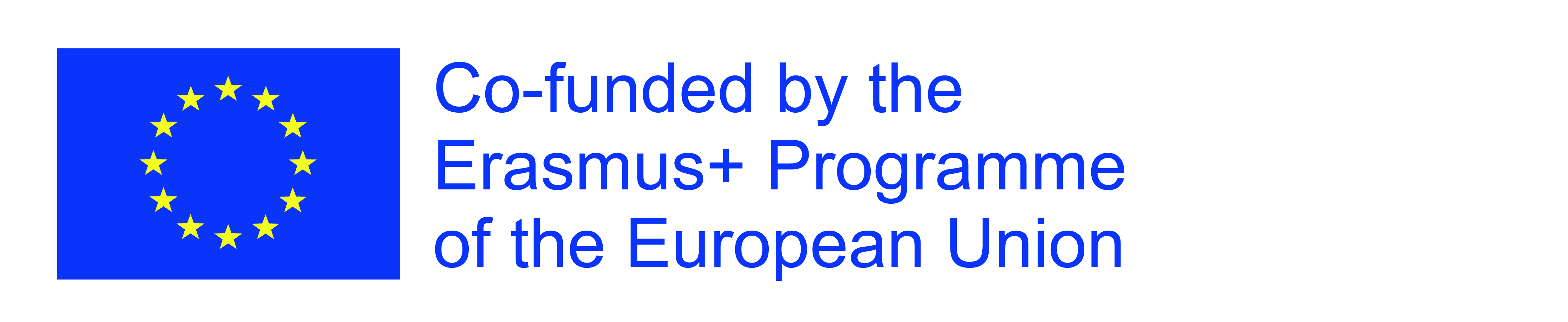 Sports school G. S. RakovskiDobrich, Bulgaria Lesson 4: Mathematics - Prism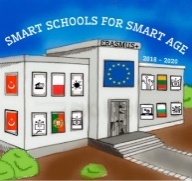 